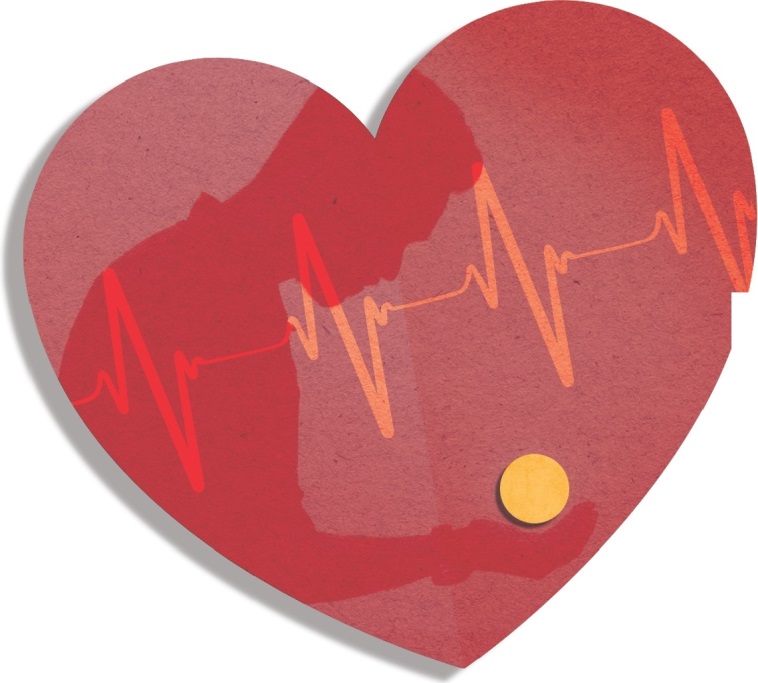 DammiUn cuoreCHE ASCOLTA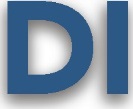 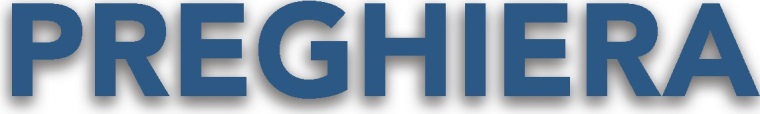 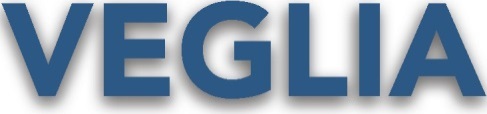 Nel tuo silenzio  accolgo il misteroGen Verde, Come Fuoco vivo, 1998Nel tuo silenzio accolgo il mistero venuto a vivere dentro di me.Sei tu che vieni, o forse è più vero che tu mi accogli in te, Gesù.Sorgente viva che nasce dal cuore è questo dono che abita in me.La tua presenza è un Fuoco d’amore che avvolge l’anima mia, Gesù.Ora il tuo Spirito in me dice: “Padre”, non sono io a parlare, sei tu. Nell’infinito  oceano di pacetu vivi in me io in Te, Gesù.«Tre parole  sintetizzano l’atteggiamento  di  Maria: ascolto, decisione,azione. Parole che indicano una strada anche per noi di fronte a ciò che ci chiede il Signore nella vita. Ascolto, decisione, azione» (Papa Francesco,31 maggio 2013). Anche noi, con questa veglia, vogliamo ripercorrere gli stessi passi, mettendoci  in ascolto del Silenzio e della Parola, vogliamo rimanere davanti all’Eucarestia per poter sentire sorgere in noi il desiderio e la volontà di una vita donata.Invocazione allo Spirito  SantoDalla Liturgia di BoseDio nostro Padre,manda su di noi il tuo Spirito Santoperché spenga il rumore delle nostre parole, faccia regnare il silenzio dell’ascoltoe accompagni la tua Paroladai nostri orecchi fino al nostro cuore:così incontreremo Gesù Cristo e conosceremo il suo amore.Egli vive e regna ora e nei secoli dei secoli.Amen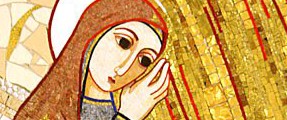 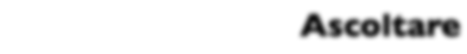 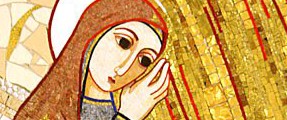 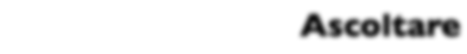 Ascoltare«L’ascolto di Dio che ci parla, l’ascolto della realtà quotidiana, l’atten-zione alle persone, ai fatti [sono importanti] perché il Signore è alla por- ta della nostra vita e bussa in molti modi, pone segni nel nostro cammi- no, a noi dà la capacità di vederli» (Papa Francesco, 31 maggio 2013). È lo Spirito del Signore che apre il nostro cuore all’ascolto della sua Parola e della storia, luogo in cui il quotidiano diventa strumento per discerne- re la nostra vocazione.Disponiamoci a ricevere con gioia la Parola di Dio, Cristo Gesù nostro Signore. E' Lui la parola eterna del Padre, è Lui la luce vera che splende nelle tenebre; è Lui la nostra vita; è Lui che nella pienezza dei tempi si è fatto carne nel grembo della Vergine Maria. La Chiesa lo riconosce pre- sente nelle Scritture ed è questa presenza che ora vogliamo  onorare chiedendogli di rendere il nostro cuore sempre più docile all’ascolto.Ogni mia parolaM.T. Henderson, 1987Si intronizza la Parola processionalmente, accompagnando con il cantoCome la pioggia e la neve scendono giù dal cieloe non vi ritornano senza irrigare e far germogliare la terra.Così ogni mia parola non ritornerà a me senza operare quanto desidero,senza aver compiuto ciò per cui l’avevo mandata. Ogni mia parola, ogni mia parola.Salmo 49Si recita il salmo a cori alterni e ogni due strofe si canta il ritornelloTi darò un cuore nuovo, popolo mio, il mio spirito effonderò in te, toglierò da te il cuore di pietra,un cuore di carne ti darò, popolo mio.Ti darò un cuore nuovo, popolo mio, il mio spirito effonderò in te, toglierò da te il cuore di pietra,un cuore di carne ti darò, popolo mio.Ascoltate, popoli tutti,porgete orecchio abitanti del mondo, voi nobili e gente del popolo, ricchi e poveri insieme.La mia bocca esprime sapienza, il mio cuore medita saggezza; porgerò l'orecchio a un proverbio,spiegherò il mio enigma sulla cetra.Perché temere nei giorni tristi,quando mi circonda la malizia dei perversi? Essi confidano nella loro forza,si vantano della loro grande ricchezza.Nessuno può riscattare se stesso, o dare a Dio il suo prezzo.Per quanto si paghi il riscatto di una vita, non potrà mai bastare per vivere senza fine,e non vedere la tomba.Vedrà morire i sapienti;lo stolto e l'insensato periranno insieme e lasceranno ad altri le loro ricchezze.Ma l'uomo nella prosperità non comprende, è come gli animali che periscono. Questa è la sorte di chi confida in se stesso,l'avvenire di chi si compiace nelle sue parole.Dal primo libro dei Re (1Re 3,5-15)In Gàbaon il Signore apparve a Salomone in sogno durante la notte e gli disse: «Chiedimi ciò che io devo concederti».  Salomone disse: «Tu hai trattato il tuo servo Davide mio padre con grande benevolenza, perché egli aveva camminato davanti a te con fedeltà, con giustizia e con cuore retto verso di te. Tu gli hai conservato questa grande bene- volenza e gli hai dato un figlio che sedesse sul suo trono, come avviene oggi. Ora, Signore mio Dio, tu hai fatto regnare il tuo servo al posto di Davide  mio   padre.   Ebbene  io  sono  un  ragazzo;  non  so  comeregolarmi. Il tuo servo è in mezzo al tuo popolo che ti sei scelto, popolo così numeroso che non si può calcolare né contare.  Concedi al tuo ser- vo un cuore docile perché sappia rendere giustizia al tuo popolo e sap- pia distinguere il bene dal male, perché chi potrebbe governare questo tuo popolo così numeroso?». Al Signore piacque che Salomone avesse domandato  la saggezza nel governare. Dio gli disse: «Perché hai do- mandato questa cosa e non hai domandato per te né una lunga vita, né la ricchezza, né la morte dei tuoi nemici, ma hai domandato per te il di- scernimento per  ascoltare le cause, ecco faccio come  tu  hai detto. Ecco, ti concedo un cuore saggio e intelligente: come te non ci fu alcu- no prima di te né sorgerà dopo di te.  Ti concedo anche quanto non hai domandato,  cioè ricchezza e gloria come nessun re ebbe mai. Se poi camminerai nelle mie vie osservando i miei decreti e i miei comandi, come ha fatto Davide tuo padre, prolungherò anche la tua vita».  Salo- mone si svegliò; ecco, era stato un sogno. Andò in Gerusalemme; da- vanti all'arca dell'alleanza del Signore offrì olocausti, compì sacrifici di comunione e diede un banchetto per tutti i suoi servi.Silenzio e meditazione personale«Vorrei approfondire ciò che ti scrivevo in una lettera precedente, condivi- dendo  con te la mia meraviglia davanti a una pagina straordinaria della Bibbia. Si trova nel Primo libro dei Re, al capitolo terzo. Il giovane Salomo- ne succede a suo padre David come re di Giuda. Salomone è giovane, niente lascia presagire la gloria futura. Vuole incominciare il suo regno con un atto di culto a Dio, si reca così a Gabaon per offrire un sacrificio. La not- te precedente, però, fa un sogno. Il Signore gli appare e dichiara: "Chiedi! Cosa ti posso donare?".  Un'offerta favolosa! Salomone potrebbe  preten- dere molto: un grande regno, la sottomissione di tutti i nemici, la vittoria in guerra. In compenso, egli chiede un levshome'a, letteralmente "un cuore che ascolta" (1Re 3,9). Salomone desidera ricevere da Dio un cuore capace di ascoltare: nell'antropologia  biblica il cuore è l'organo che include la di- mensione affettiva e quella razionale, è l'organo  alla sorgente dei senti- menti, dei pensieri, delle azioni dell'uomo. Insomma, Salomone chiede che tutta la sua persona sia animata dalla capacità di ascoltare. Una domanda che a Dio piacque molto e fu esaudita, poiché nella tradizione ebraica Sa-lomone è il sapiente per eccellenza. Mi preme sottolineare questo: l'ascol- to è di gran lunga il dono più grande che devi chiedere a Dio. Dovrebbe abitare il credente fin dall'origine: prima di essere definito dalla fede, dalla preghiera o dalle opere, il credente è uno che si esercita nell'arte dell'a- scolto.   È il primo rapporto  che lo lega a Dio. La particolarità della fede ebraica e poi cristiana, è la centralità del Dio che parla, che è Parola. Di- cendo: "Luce!"  Dio creò il mondo. "In principio era la Parola" (Gv 1,1), af- ferma il quarto vangelo. E dinanzi al Dio che parla, che è Parola, la creatu- ra umana è chiamata a essere ascolto. Potremmo parafrasare con audacia il prologo del Vangelo di Giovanni così: in principio era l'ascolto e l'ascolto era l’uomo… Il cucciolo d'uomo impara ad ascoltare ben prima di parlare ed è ascoltando che impara il linguaggio. È impossibile chiudere le nostre orecchie, a differenza degli occhi, della bocca e del naso. Esserci è ascolta- re. E l'ascolto puramente passivo può divenire, se lo si esercita con atten- zione, un'attività che coinvolge l'intera persona. Ascoltare davvero è esser- ci  per  l’Altro.   Dio  rivolge   all'uomo   la  prima  parola:  "Adam,   dove sei?" (Gen 3,9). E per l'uomo  ascoltare significa rispondere: "Eccomi qui, pronto per la comunicazione". Per lungo tempo si è presentata la preghie- ra cristiana come rivolgere parole a Dio. No, la preghiera cristiana è so- prattutto  ascolto! Se si parla a Dio, è solo in risposta alla sua parola ascol- tata […]. Abbiamo cosi tanto da dirgli da non lasciarlo nemmeno parlare... Sì, l'ascolto di Dio è un'operazione difficile. Richiede da parte nostra il si- lenzio, ma anche la povertà interiore, l'attenzione, un atteggiamento  di ri- cerca... Credimi,  esercitandoti a esso con pazienza potrai  crescere nella vita  spirituale» (Enzo Bianchi, Lettere  ad un amico sulla vita  spirituale,2010).PreghieraTacere davanti a te,offrirti il mio silenzio in omaggio d'amore.Tacere davanti a teper poter dire l'inesprimibile al di là delle parole.Tacere per liberareil fondo del mio spirito, l'essenza della mia animaTacere per lasciar battere il cuorepiù fortenella tua intimità,e per prendere il tempo di guardarti meglio,più libero e più sereno.Tacere per sognare di te, della tua presenza,della tua grande bontà,e per scoprirti nella tua realtàpiù bello del mio sogno.Tacere per lasciare che lo Spirito d'amore gridi in me"Abba" al Padre,sforzarmi di ascoltareil tuo linguaggio segreto e di meditarlo.Tacere e cercartinon più con le parolema con tutto il mio essere,e dirti "Signore"con la sua voce divina dagli accenti ineffabili.Tacere, lasciarti rivolgermi la tua parolain tutta libertà,e trovarti veramente quale tu sei, Gesù, nella tua divinità.Jean GalotDiscernere«Nella vita è difficile prendere decisioni, spesso tendiamo a rimandar- le, a lasciare che altri decidano al nostro posto, spesso preferiamo la- sciarci trascinare dagli  eventi, seguire la moda del momento,  a volte sappiamo quello che dobbiamo fare, ma non ne abbiamo il coraggio o ci pare difficile  andare controcorrente»  (Francesco, 31 maggio  2013).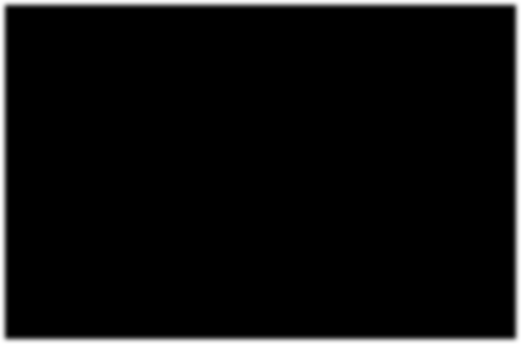 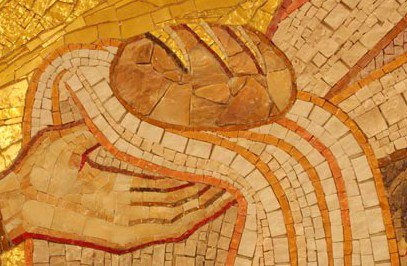 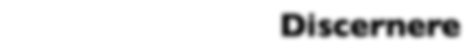 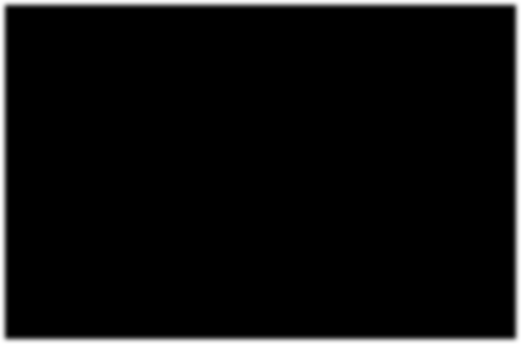 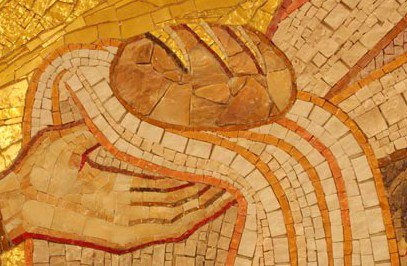 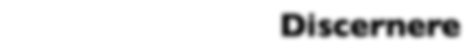 Ancora di più lo è talvolta nel capire e decidere quale vocazione segui- re. Solo con l’orecchio appoggiato  sul petto di Gesù possiamo intuire il suo battito e mettere in sintonia la nostra volontà con quella del Pa- dre e avere la vita.Canto di esposizioneTu sei Santo, RnSSi espone l’Eucaristia e si offre l’incenso. Durante la preghiera personale, ciascuno può compiere il medesimo gesto come segno dell’offerta  della sua vita al Signore e della decisione per Lui.Ti adoro Parola viva, ti adoro Verbo di Diotu sei dono di salvezza, solo te Signor ascolterò.Ti adoro luce del mondo, vieni e splendi in questo mio cuorea te offro lo mia vita, sempre annuncerò il tuo grande amor, Gesù.Tu sei santo, tu sei degno, sei grande e compi meraviglie in mezzo a noi.Tu sei forte, sei potente, sei fedele e vieni nella tua gloria e il tuo regno mai finirà.Ti adoro Pane del cielo, ti adoro Figlio di Dio.Hai salvato la mia vita, sempre innalzerò il Nome tuo. Ti adoro Nome Glorioso, Ti adoro Agnello di Dio.A Te levo la mia voce, sempre annuncerò il tuo grande amor, Gesù.Preghiera coraleLa preghiera viene recitata a cori alterni, voci femminili  e voci maschili, accogliendo l’Eucaristia e portando al Signore tutta la nostra vita e il desiderio di stare con Lui.Dammi, Signore, un cuore che ti pensi,un’anima che ti ami, una mente che ti contempli, un intelletto che t’intenda;una ragione che sempre aderisca fortemente a te, dolcissimo;e sapientemente, o Amore sapiente, ti ami.O vita per cui vivono tutte le cose, vita che mi doni la vita,vita che sei la mia vita, vita per la quale vivo, senza la quale muoio;vita per la quale sono risuscitato, senza la quale sono perduto;vita per la quale godo, senza la quale sono tormentato;vita vitale, dolce e amabile,vita indimenticabile.Canto di adorazioneTaizéAgostinoInsieme cantiamo il ritornello,  in sottofondo  viene proclamato il Salmo da un solista, ogni strofa si ripete il canone.Christe, lux mundi, qui sequitur te, habebit lumen vitae, lumen vitae.Insegnami Signore, la via delle tue volontà la seguirò passo a passofammi discernere come custodire il tuo insegnamentolo osserverò con tutto il cuore.Guidami sulla strada dei tuoi comandi è questo il mio desideriopiega il mio cuore alle tue testimonianze e non verso il guadagno.Distogli i miei occhi dal guardare vanità fammi vivere nella tua viarealizza per il tuo servo la tua promessa fatta ai tuoi adoratori.Allontana l’insulto che mi spaventa sono buoni i tuoi giudiziecco, io desidero i tuoi precetti fammi vivere nella tua giustizia.Christe, lux mundi, qui sequitur te, habebit lumen vitae, lumen vitae.Dal Vangelo secondo Giovanni (Gv 13,21-29)Dette queste cose, Gesù fu profondamente turbato e dichiarò: «In veri- tà, in verità io vi dico: uno di voi mi tradirà». I discepoli si guardavano l’un l’altro, non sapendo bene di chi parlasse. Ora uno dei discepoli, quello che Gesù amava, si trovava a tavola al fianco di Gesù. Simon Pie- tro gli fece cenno di informarsi chi fosse quello di cui parlava. Ed egli, chinandosi sul petto di Gesù, gli disse: «Signore, chi è?». Rispose Gesù:«È colui per il quale intingerò  il boccone e glielo  darò». E, intinto  il boccone, lo prese e lo diede a Giuda, figlio di Simone Iscariota. Allora, dopo  il boccone, Satana entrò in lui. Gli disse dunque Gesù: «Quello che vuoi fare, fallo presto». Nessuno dei commensali capì perché gli avesse detto questo;  alcuni infatti pensavano che, poiché Giuda teneva la cassa, Gesù gli avesse detto:  «Compra quello che ci occorre per lafesta», oppure che dovesse dare qualche cosa ai poveri.Come fare a decidere? In che modo capire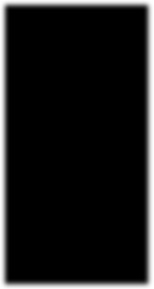 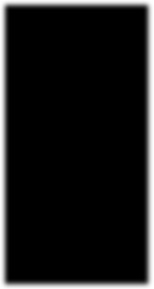 quale  scelta  compiere,  che  cosa fare  della vita? [Come intuire la propria vocazione: il ma- trimonio, la vita consacrata, il ministero ordina- to]? Questo tempo di silenzio davanti all’Euca- ristia ci è dato per rinnovare la nostra decisio- ne alla sua sequela, per sentire nuovamente l’amore del Padre. Poggia l’orecchio sul cuore di Cristo, riconosci le tue infedeltà, i tuoi tra- dimenti e scopri la sua misericordia. Che cosa senti ardere nel suo cuore? Che cosa senti ar- dere nel tuo? C’è una missione che ti aspetta, qualcosa per cui deciderti, la tua passione, qualcuno a cui donare tutta la tua vita.Papa Francescodal Messaggio per la GMPV2018Suggerimenti utili per la preghierapersonale1Re 18,21; Pr 2,6-9; Gdt 8,32; Ez 34,16;Lc 9,51; Lc 15,18; Lc 23,51; Gv 20,31; Gv 21,7;1Gv 4,7«La chiamata del Signore non ha l’evidenza di una delle tante cose che pos- siamo sentire, vedere o toccare nella nostra esperienza quotidiana. Dio viene in modo silenzioso e discreto, senza imporsi alla nostra libertà. Così può capi-tare che la sua voce rimanga soffocata dalle molte preoccupazioni e sollecita- zioni che occupano la nostra mente e il nostro cuore. Occorre allora predi- sporsi a un ascolto profondo della sua Parola e della vita, prestare attenzione anche ai dettagli  della nostra quotidianità,  imparare a leggere gli eventi con gli occhi della fede e mantenersi aperti alle sorprese dello Spirito. Non po- tremo scoprire la chiamata speciale e personale che Dio ha pensato per noi, se restiamo chiusi in noi stessi, nelle nostre abitudini e nell’apatia di chi spre- ca la propria vita nel cerchio ristretto del proprio io, perdendo l’opportunità  di sognare in grande e di diventare protagonista di quella storia unica e origina- le, che Dio vuole scrivere con noi […] Quest’attitudine  oggi diventa sempre più difficile, immersi come siamo in una società rumorosa, nella frenesia del-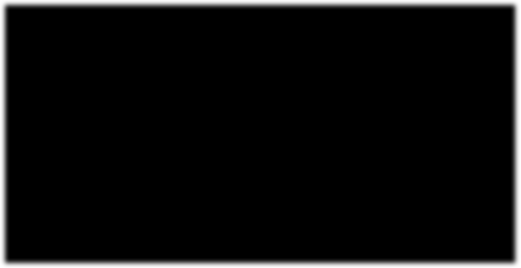 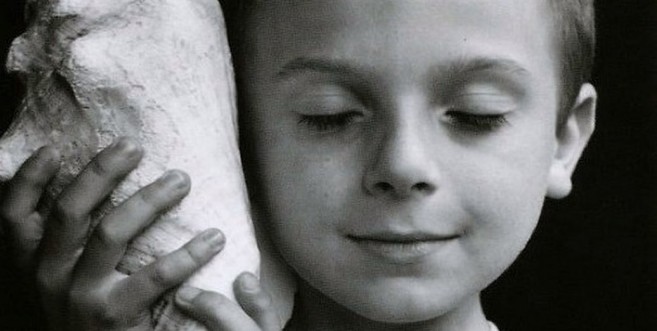 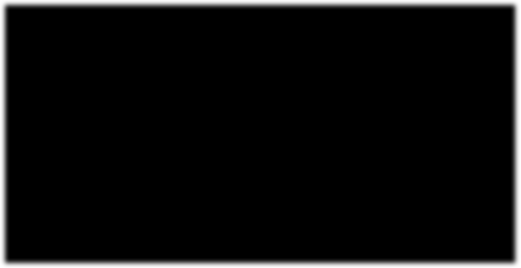 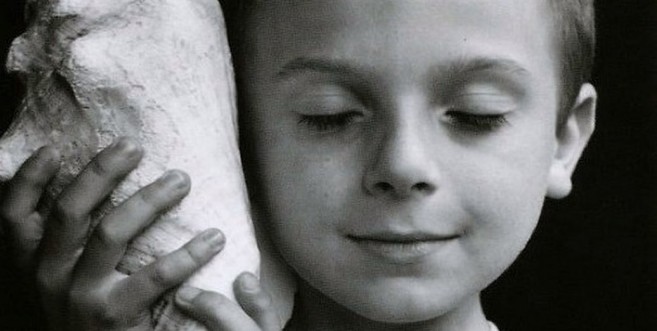 l’abbondanza di stimoli e di informazioni che affollano le nostre giornate. Al chiasso esteriore, che talvolta domina le nostre città e i nostri quartieri, corri- sponde spesso una dispersione e confusione interiore, che non ci permette di fermarci, di assaporare il gusto della contemplazione, di riflettere con serenità sugli eventi della nostra vita e di operare, fiduciosi nel premuroso disegno di Dio per noi, di operare un fecondo discernimento. Ma, come sappiamo, il Regno di  Dio  viene senza fare rumore  e senza attirare l’attenzione  (cfr Lc17,21), ed è possibile coglierne i germi solo quando […] sappiamo entrare nelle profondità del nostro spirito, lasciando che esso si apra all’impercettibile soffio della brezza divina (cfr 1 Re 19,11-13) […]. Ognuno di noi può scoprire la propria vocazione solo attraverso il discernimento spirituale, un «processo con cui la persona arriva a compiere, in dialogo con il Signore e in ascolto del-la voce dello Spirito, le scelte fondamentali, a partire da quella sullo stato di vita» (Sinodo dei Vescovi, XV Assemblea Generale Ordinaria, I giovani, la fede e il discernimento vocazionale, II, 2). Scopriamo, in particolare, che la voca- zione cristiana ha sempre una dimensione profetica.  Come ci testimonia la Scrittura, i profeti sono inviati al popolo in situazioni di grande precarietà ma- teriale e di crisi spirituale e morale, per rivolgere a nome di Dio parole di con- versione, di speranza e di consolazione. Come un vento che solleva la polve- re, il profeta disturba la falsa tranquillità della coscienza che ha dimenticato la Parola del Signore, discerne gli eventi alla luce della promessa di Dio e aiuta il popolo  a scorgere segnali di aurora nelle tenebre della storia. Anche oggi abbiamo tanto bisogno del discernimento e della profezia; di superare le ten- tazioni dell’ideologia  e del fatalismo e di scoprire, nella relazione con il Signo- re, i luoghi, gli strumenti e le situazioni attraverso cui Egli ci chiama. Ogni cri- stiano dovrebbe poter sviluppare la capacità di “leggere  dentro”  la vita e di cogliere  dove e a che cosa il                         Signore lo sta chiamando per essere  continuatore   dell                                      ua missione […]. La gioia del  Vangelo,  che ci  apre                                        all’incontro con Dio e con i  fratelli,  non  può  atten-                                          dere le nostre lentezze e pigrizie;  non  ci tocca se                                          restiamo affacciati alla fi- nestra,  con  la  scusa di                                          a s p e t t a r e  s e m p r e  u n tempo   propizio;   né  si                                       compie per noi se non ci assumiamo oggi stesso il ri                                     chio di una scelta. La voca- zione è oggi!  La missione cri-                        stiana è per il presente! E cia- scuno di noi è chiamato – alla vita laicale nel matrimonio, a quella sacerdotale nel ministero ordinato,  o a quella di speciale consacrazione – per diventare testimone del Signore, qui e ora. Questo “oggi” proclamato da Gesù, infatti, ci assicura che Dio continua a “scendere”  per salvare questa nostra umanità e farci partecipi della sua missione. Il Signore chiama ancora a vivere con Lui e andare dietro a Lui in una relazione di speciale vicinanza, al suo diretto servi- zio. E se ci fa capire che ci chiama a consacrarci totalmente al suo Regno, non dobbiamo avere paura! È bello – ed è una grande grazia – essere interamente e per sempre consacrati a Dio e al servizio dei fratelli. Il Signore continua oggi a chiamare a seguirlo. Non dobbiamo aspettare di essere perfetti per rispon- dere il nostro generoso “eccomi”, né spaventarci dei nostri limiti e dei nostri peccati, ma accogliere con cuore aperto la voce del Signore. Ascoltarla, di- scernere la nostra missione personale nella Chiesa e nel mondo, e infine vi- verla nell’oggi che Dio ci dona.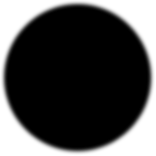 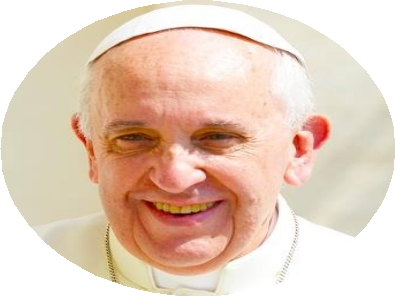 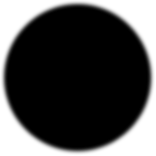 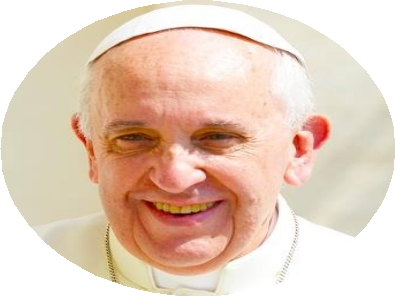 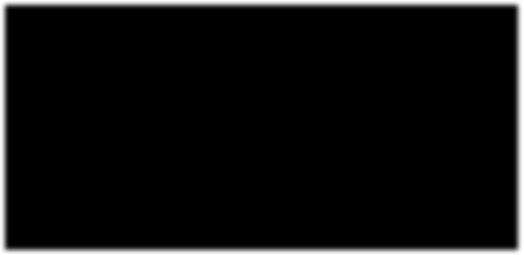 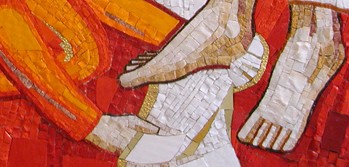 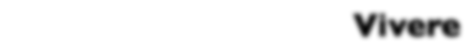 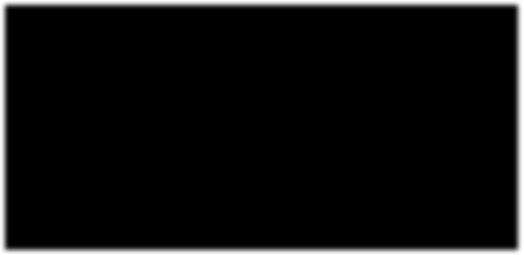 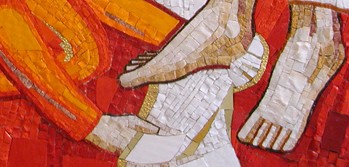 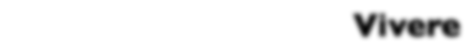 Vivere«La gioia del Vangelo, che ci apre all’incontro con Dio e con i fratelli, non può attendere le nostre lentezze e pigrizie; non ci tocca se restiamo affacciati alla finestra, con la scusa di aspettare sempre un tempo propi- zio; né si compie per noi se non ci assumiamo oggi stesso il rischio di una scelta. La vocazione è oggi! La missione cristiana è per il presente! E ciascuno di noi è chiamato – alla vita laicale nel matrimonio, a quella sacerdotale nel ministero ordinato o a quella di speciale consacrazione– per  diventare  testimone  del  Signore, qui  e ora» (Papa Francesco, Messaggio per la 55a Giornata Mondiale di Preghiera per le Vocazioni)IntercessioniApriamo con fiducia il nostro cuore al Dio della potenza e della misericor- dia, che ama e conosce le nostre necessità. A lui rivolgiamo la nostra lode e la nostra preghiera: compi in noi, Signore, la tua volontà.Signore Gesù, che hai fatto della volontà del Padre il tuo cibo e la tua mis- sione, accendi nel cuore dei giovani [nel nostro cuore] un ascolto docile del tuo progetto d’amore, affinché facciano [facciamo] della loro [nostra] vita una risposta generosa e feconda per tutti.Signore Gesù, che continuamente parli al cuore di ogni uomo, rivelandogli il tuo disegno di amore e di gioia vera, rendi il cuore dei giovani [il nostro cuore] terreno fertile, dove possa germogliare il seme della vocazione, nella gioia di una vita spesa per la tua sequela anche sulla via della con- sacrazione e del ministero ordinato.Signore Gesù, che hai mandato i tuoi apostoli ad annunciare il Vangelo fino ai confini della terra, infondi nel cuore di molti giovani [di alcuni di noi] il desiderio di donare la loro [nostra] vita per la costruzione e la diffusione del tuo regno di giustizia e di pace.Signore Gesù, che in Maria hai trovato un cuore pronto ad ascoltare la tua voce per accoglierti nel suo grembo, rendi i giovani [rendici] docili all’a- scolto della tua Parola per continuare a generarti nel mondo attraverso la vita consacrata.Signore Gesù, che sei stato accolto e custodito  dalla premura di Maria e Giuseppe, fa’ che gli accompagnatori e le guide spirituali custodiscano con passione le persone a loro affidate.Signore Gesù, che chiami uomini e donne a seguirti per la via stretta dei consigli evangelici, fa’ che i consacrati e le consacrate, incontrandoti ogni giorno nella preghiera e nel silenzio, diventino luce di consolazio- ne per chi è nella prova e nel dolore.Padre nostroOrazioneDio dell’amore, che esalti la libertà dell’uomo  con l’azione del tuo Spirito, donaci un cuore docile, capace di discernere la tua volontà e di viverla con speranza. Per Cristo nostro Signore. Amen.Si esegue il canto e si incensa l’EucaristiaCanto di adorazioneCome tu mi vuoi, RnSEccomi Signor, vengo a Te mio Re, che si compia in me la Tua volontà. Eccomi Signore, vengo a Te mio Dio, plasma il cuore mio e di Te vivrò.Se Tu lo vuoi Signore manda me e il Tuo nome annuncerò.Come Tu mi vuoi io sarò, dove Tu mi vuoi io andrò. Questa vita io voglio donarla a Teper dar gloria al Tuo nome mio re.Come Tu mi vuoi io sarò, dove Tu mi vuoi io andrò, se mi guida il Tuo amore paura non hoper sempre io sarò, come Tu mi vuoi.Eccomi Signor, vengo a Te mio Re, che si compia in me la Tua volontà. Eccomi Signore, vengo a Te mio Dio, plasma il cuore mio e di Te vivrò.Tra le tue mani mai più vacillerò e strumento tuo sarò.Preghiera per il SinodoSignore Gesù, la tua Chiesa in cammino verso il Sinodo volge lo sguardo a tutti i giovani del mondo. Ti preghiamo perché con coraggio prendano in mano la loro vita, mirino alle cose più belle e più profonde  e conservino sempre un cuore libero. Accompagnati da guide sagge e generose, aiutali a rispondere alla chiamata che Tu rivolgi a ciascuno di loro, per realizzare il proprio progetto  di vita e raggiungere la felicità. Tieni aperto il loro cuore ai grandi sogni e rendili attenti al bene dei fratelli. Come il Discepolo ama- to, siano anch’essi sotto la Croce per accogliere tua Madre, ricevendola in dono da Te. Siano testimoni della tua Risurrezione e sappiano riconoscerti vivo accanto a loro annunciando con gioia che Tu sei il Signore. Amen.Benedizione eucaristicaDopo la Benedizione eucaristica, mentre si esegue il canto, viene consegnato un segno. Donna dell’attesa, Balduzzi/CasucciAve Maria, Ave. Ave Maria, Ave.Donna dell'attesa e madre di speranza, ora pro nobis. Donna del sorriso e madre del silenzio, ora pro nobis.Donna di frontiera e madre dell’ardore, ora pro nobis. Donna del riposo e madre del sentiero, ora pro nobis.Ave Maria, Ave. Ave Maria, Ave.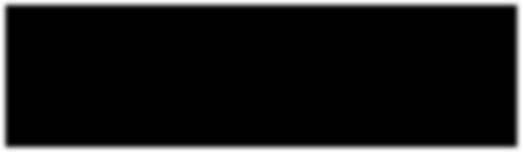 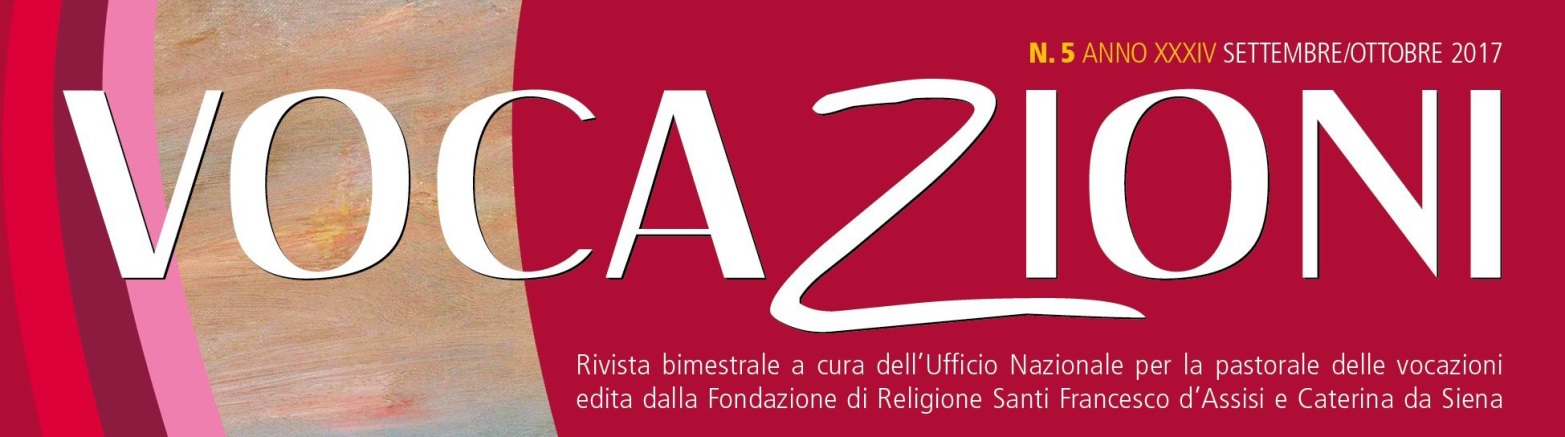 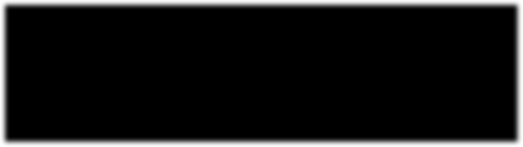 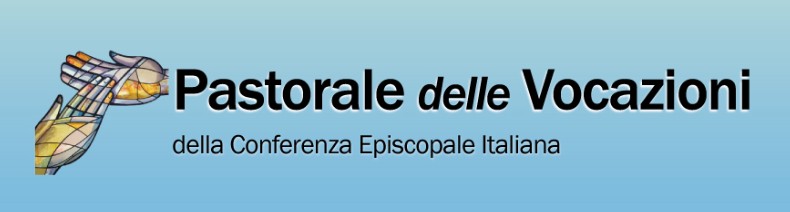 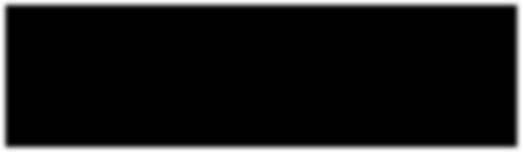 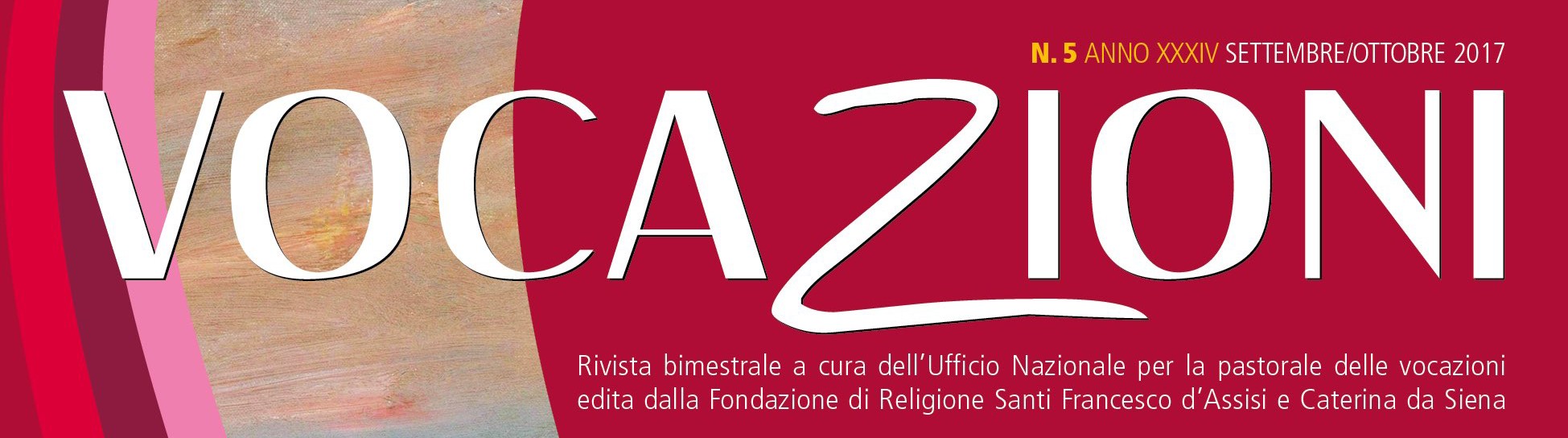 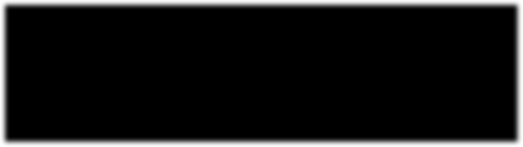 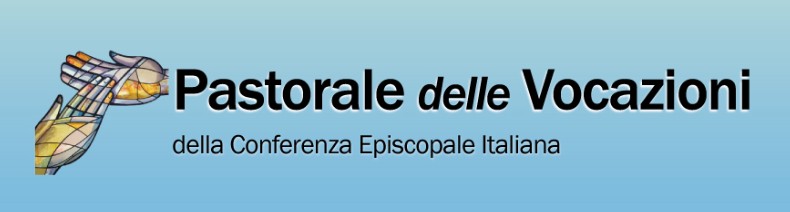 Donna del deserto e madre del respiro, ora pro nobis. Donna della sera e madre del ricordo, ora pro nobis.Donna del presente e madre del ritorno, ora pro nobis. Donna della terra e madre dell’amore, ora pro nobis.Ave Maria, Ave. Ave Maria, Ave«Maria santissima, la giovane fanciulla di periferia,che ha ascoltato, accolto e vissuto la Parola di Dio fatta carne,ci custodisca e ci accompagni sempre nel nostro cammino».Papa Francesco, Messaggio per la Giornata Mondiale di Preghiera per le Vocazioni, 22 aprile 2018facebook.com/vocazioniCEI